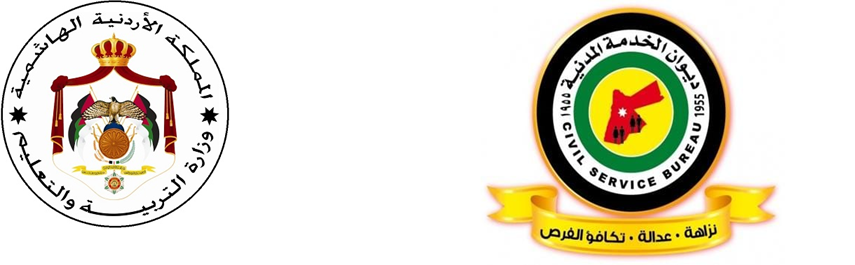 مصفوفة الكفايات الوظيفية لوظيفة معلم النجارة والديكورقام ديوان الخدمة المدنية بالتشارك مع الجهات المعنية بإعداد الأطر المرجعية الخاصة بالكفايات اللازمة لاشغال وظيفة معلم لـتخصص" النجارة والديكور " لغايات بناء الاختبارات لقياس قدرات المرشحين لاشغال الوظيفة ومعرفة درجة امتلاكهم للحد الأدنى من شروط اشغال هذه الوظيفة، كما أن تحديد الأطر المرجعية للكفايات يساعد في ربط التقدم والارتقاء الوظيفي من خلال المسارات المهنية بالأداء الفعلي للمعلم والذي ينعكس بشكل مباشر على تحسين تعلم الطلبة وتجويد الخدمات التعليمية المقدمة للطلبة، ومن ثم ايجاد بيئة عمل تنافسية مهنية في أجواء إيجابية محفزة.منهجية تطوير الاطر المرجعية للكفاياتتم تطوير هذه الأطر من خلال الرجوع إلى:ميثاق مهنة التعليم بأجزائه المختلفة.الإطار العام للمناهج في وزارة التربية والتعليم.دليل الكفايات الوظيفية العامة في الخدمة المدنية ( من منشورات ديوان الخدمة المدنية ) مجموعات النقاش المركزة والمتنوعة لضبط الجودة ومراجعة الكفايات والمؤشرات واعتمادها بصورتها النهائية.أولاً: الكفايات التربوية العامةثانيا: الكفايات المعرفية لتخصص النجارة والديكورثالثاً: الكفايات المهنية لتخصص النجارة والديكورأمثلة على أسئلة الاختبار يحتوي الاختبار على أسئلة تقيس مجموعة جزئية من محتوى الكفايات الوظيفية المطلوبة لاشغال وظيفة معلم النجارة والديكور في وزارة التربية والتعليم لجميع المراحل، وقد تم تنظيمها وفق مجالات رئيسية، ويحتوي كل مجال رئيس على مجالات فرعية، وينتمي لكل مجال فرعي عدد من المؤشرات، وتوضع الأسئلة على هذه المؤشرات.المجالات الرئيسيةالمجالات الفرعيةالمؤشراتالتربية والتعليم في الاردن رؤية وزارة التربية والتعليم ورسالتها يطلع على رؤية ورسالة وأهداف وقيم الوزارة الجوهرية .يلتزم بانجاح المشروعات والخطط المنبثقة عنها.التربية والتعليم في الاردن التشريعات التربوية‏يطلع ويتقيد بالتشريعات التربوية ذات العلاقة بعمله باستمرار التربية والتعليم في الاردن  اتجاهات التطوير التربوي يطلع ويلتزم بأدواره المهنية المستندة على الاتجاهات التربوية التي يتبناها النظام التربوي باستمرار.الفلسفة الشخصية واخلاقيات المهنةرؤية المعلم ورسالته. يستخدم رؤيته ورسالته المهنية لتحقيق دوره المهني.الفلسفة الشخصية واخلاقيات المهنةالقيم والاتجاهات والسلوك المهني.يلتزم بالسلوك المهني وبأخلاقيات المهنةيلتزم بأدواره  وفق وصفه الوظيفيالتعلم والتعليمالتخطيط للتعلميحلل محتوى المنهاج .يخطط لتنفيذ المواقف التعليمية الصفية واللاصفية بما يحقق نتاجات التعلم وبما يراعي منظور النوع الاجتماعييقوم المواقف التعليمية الصفية واللاصفية بما يحقق نتاجات التعلم وبما يراعي منظور النوع الاجتماعي.التعلم والتعليمتنفيذ عمليات التعلم والتعليم ينظم بيئة التعلم لتكون آمنة وجاذبة ومراعية للنوع الاجتماعي.يتقبل الطلبة ويتعامل مع سلوكياتهم أثناء عملية التعليم .التعلم والتعليمتقويم التعلم يقوم أداء الطلبة ويوظف استراتيجيات وأدوات التقويم.يحلل نتائج الاختبارات ويوثق البيانات والمعلومات الخاصة بالتقويم.يعطي تغذية راجعة للطلبة.بيئة التعلمالاوعية المعرفية.يوظف الاوعية المعرفية ومصادر المعرفة المتنوعة لتحسين اداء الطلبة في المواقف التعلمية التعليمية.يوظف تكنولوجيا المعلومات والاتصالات لتحسين اداء الطلبة في المواقف التعلمية التعليمية.بيئة التعلمالدعم النفسي الاجتماعي.يتقبل طلبته من الناحية النفسية على اختلافاتهم ويتعامل مع المشكلات الصفية ومختلف سلوكات الطلبة. يوظف أنشطة تعلم تناسب احتياجات الطلبة النفسية بما يحفزهم على التعلم و يثير دافعيتهم.يوظف أنشطة تعلم تناسب احتياجات الطلبة الاجتماعية بما يحفزهم على التعلم و يثير دافعيتهم.يوظف أنشطة تعلم تناسب خصائص الطلبة النمائية بما يحفزهم على التعلم ويثير دافعيتهم.بيئة التعلمالابتكار والابداع.يستخدم استراتيجات تدريس وتقويم للكشف عن مواهب الطلبة وتنمية الابداع لديهم. يستخدم استراتيجات تدريس وتقويم للكشف عن استعدادات الطلبة ، لتنمية الابداع لديهم.  التعلم للحياة.البحث العلمي.يستخدم خطوات البحث العلمي في المواقف التعليمة ويكسبها لطلبته.   التعلم للحياة.المهارات الحياتية.يستخدم انشطة تنمي المهارات الحياتية نحو ( مهارات التواصل ، مهارات التعامل وادراة الذات، ومهارات ادارة التعامل مع الضغوط، ومهارات حل المشكلات وصنع القرار ...الخ)   التعلم للحياة.مسؤولية التعلميطلع على الكفايات لتطوير مسؤولية الطلبة تجاه تعلمهم الذاتي والمشاركة في الرأي والتفكير الناقد واصدار الأحكام.المجال الرئيسالمجال الفرعيالمؤشراتالعلوم الصناعيةالمواد والخاماتيميّز بين أنواع الأخشاب الطبيعية، ومواصفاتها واستخداماتها يحدد عيوب الأخشاب الطبيعية وطرق معالجتها يحدد طرق تجفيف الأخشاب يبين طرق استخراج وتلبيس القشرة الخشبية يتعرف أنواع الألواح المصنعة ومواصفاتها واستخدام كل منها يفرق بين أنواع اللدائن البلاستيكية (الفورمايكا) وطرق لصقهايبين استخدام الزجاج في النجارة، محددا انواعه ومواصفاته العلوم الصناعيةالأدوات والعدد اليدوية والآلات الكهربائية الثابتة والمحمولة.يتعرف أدوات الضبط والقياس والعلام، واجزاءها واستخداماتها وطرق المحافظة عليهايميز بين أنواع أدوات المسح والتصفية، محددا اجزاءها واستخداماتها وطرق المحافظة عليها وصيانتهايتعرف أنواع أدوات النشر واستخداماتها، ويميز بينها، وطرق المحافظة عليها وصيانتهايحدد أدوات الطرق والفك واستخداماتها يتعرف مواصفات الات النشر الثابتة والمحمولة، واستخداماتها ،وطرق المحافظة عليها وصيانتهايبين الات المسح والتصفية الثابتة والمحمولة، ومواصفاتها واستخداماتها وطرق المحافظة عليها وصيانتها  يحدد الات الثقب والتشكيل الثابتة والمحمولة ومواصفاتها واستخداماتها وطرق المحافظة عليها وصيانتهايميز بين أنواع الات التنعيم الثابتة والمحمولة ومواصفاتها واستخداماتها وطرق المحافظة عليها وصيانتهايوظف المعارف في المحافظة وصيانة الأدوات اليدوية وآلات النجارة العلوم الصناعية  تراكيب قطع الأثاث واقيسته والمتممات اللازمة لها يتعرف أنواع قطع الأثاث المنزلي والخدمي، ومكوناته ومواصفاتها  يحدد الاقيسة المناسبة لقطع الأثاث.يبين طرق تجميع أجزاء قطع الأثاث مبينا المتممات اللازمة  يتعرف طرق تجميع وتغطية الفراغات في الأثاث الثابت  يبين حركة أجزاء قطع الأثاث والمتممات المستخدمة فيها العلوم الصناعية  منجور العمارة يتعرف أنواع الأبواب من حيث طريقة تصنيعها والمواد المستخدمةيحدد الأجزاء المكونة للأبواب الخشبية مبينا مواصفاتها واهميتها   يميز بين أنواع الأبواب من حيث موقعها في البناء ومواصفاتها واشكالها يحدّد مكونات الاباجورات وطرق تصنيعها وتركيبها. العلوم الصناعيةالدهانات يتعرف الألوان وخصائصها واقسامها وطرق الحصول على كل منها يبين مدلولات الالوان الباردة والساخنة وتأثيراتها النفسية في الخداع البصرييتعرف على أنواع الاصبغة ومكوناتها و استخدامها يوضح انواع المعاجين الخاصة بالمشغولات الخشبية ومكوناتها واستخدامها           يبين خطوات إعداد المشغولات الخشبية وتجهيزها للدهان.يتعرف انواع الدهانات واستخداماتها ومكوناتها  :                                                      يوضح الاحتياطات المتبعة لتلافي عيوب الدهانات ويعطي أمثلة عليها.العلوم الصناعيةخراطة الأخشاب واعمال الحفر   يتعرف انواع المخارط  ويحدد أجزاءها وتحديد و مبدأ عملها.يبين طريقة فك وتركيب أجزاء المخارط الخشبية.يحدد أدوات القطع المستخدمة في الخراطة، ويحدد مواصفاتها واستخداماتها يتعرف أدوات القياس المستخدمة في أعمال الخراطة ومواصفاتها واستخداماتها  يميز أنواع الخراطة الأسطوانية والقرصية وأشكالها وطرق تنفيذهايقارن بين أدوات الحفر اليدوية ومواصفاتها واستخداماتها يتعرف الآت الحفر ومواصفاتها واستخداماتها يتعرف أنواع الحفرعلى الأخشاب، ومواصفاتها واستخداماتها العلوم الصناعية الزخرفة الداخلية واعمال الديكور يتعرف العناصر المكون منها للأدراج ( السلالم)يحدد أقيسة الأدراج الخشبية ومواصفاتها.يقارن بين الأدراج (السلالم) الخشبية وتصنيفها من حيث الحركة وطرق تصنيعها  يبين أنواع الأدراج من حيث طريقة صناعتها ومكوناتهايحدد مواصفات وأنواع الأرضيات المستخدمة في أعمال الديكور.يبين طرق تغطية الجدران بخامات الديكور، ويحدد مكوناتها.يعرف أنواع السقوف المعلقة الزخرفية وطرق تركيبها ومكوناتها يتعرف على أشكال وانواع القواطع الخشبية يبين مكونات القواطع ومواصفات كل منها المجال الرئيسالمجال الرئيسالمجال الفرعيالمؤشراتالعلوم الصناعيةالعلوم الصناعيةحساب التكاليف    يحدد العناصر الرئيسية الخاصة بتكاليف الاثاث ومنجور البناء وأهميتها.     يتعرف وحدات البيع للمواد ومتممات الاثاث ومنجور البناء وأعمال الديكور  يفرق بين وحدات القياسات العالمية وعلاقتها بحساب التكاليف.يوضح المقصود بفواقد الخامات ومواد النجارة والديكور وكيفية التقليل منها، وما نسبة كل منها. يحسب تكاليف وثمن المواد الخام المستخدمة في المشغولات الخشبية وأجور العمل  يبين طرق حساب كل من التكاليف  الفعلية والعامة والمتفرقة للمشغولات المختلفةيتعرف تكاليف الإنتاج والربح وسعر البيع وطرائق حساب التكاليفيحسب تكاليف قطع الأثاث والأبواب والمطابخ بالكيل الهندسي والدارج.يبين طرق حساب تكاليف أعمال الزخرفة الداخلية وأعمال الديكوريتعرف مفهوم الرسم الهندسي، وأدوات الرسم الهندسي واستخداماتها.الرسم الصناعي والتخصصي الرسم الصناعي والتخصصي مبادئ الرسم الهندسي يتعرف خطوط الرسم الهندسي ومقاييس الرسم واستخدام كل منها.  يوضح خطوات رسم العمليات الهندسية المختلفة، واسس وضع الأبعاد على الرسومات.يتعرف أهمية الرسم باستخدام الحاسوب (الأتوكاد) ومكونات شاشة الحاسوب الأساسية ووظائفها يوضح استخدام أومر قائمة الرسم في برنامج (الأتوكاد) وطرق الرسم بها  يبين استخدامات أوامر قائمة تعديل في برنامج  ( الأتوكاد ) وخطوات التنفيذ    الرسم الصناعي والتخصصي    الرسم الصناعي والتخصصي يميز أنواع المناظير الهندسية وطرق رسمها ومواصفاتها.الرسم ثلاثي الابعاد (المنظور) يوضح قواعد رسم المناظير المختلفة البسيطة والمركبة.   يرسم مناظير لوصلات خشبية مختلفة وبمقياس رسم مناسبيرسم مناظير لقطع اثاث مختلفة وبمقياس رسم مناسب   يتعرف المنظور المركزي (التلاشي) وعناصره،يفرق بين أنواع المنظور المركزي، ومواصفاتها وتأثير عناصر الرسم    على شكل وحجم المنظور يستخدم الحاسوب في أعداد رسومات ثلاثية الأبعاد يرسم مناظير تلاشي لمستويات ثنائية الأبعاد ومجسمات ثلاية الأبعاد يتعرف مفهوم الإسقاط واتجاهات النظر.المساقط  يبين طريقة توزيع المساقط في زوايا الإسقاط  المختلفة، والعلاقات بين المساقط   يرسم مساقط  وواجهات مناظير المجسمات الهندسية المختلفة يميزمساقط الوصلات الخشبية، والمشغولات الخشبية المختلفة  يستنتج المسقط الثالث من مسقطين معلومين لأشكال مختلفة.   يوضح طرائق إفراد المجسمات ومواصفات كل منها، ويرسمها.  الرسم الحريتعرف أهمية الرسم الحر، وأدواته، ونسب الرسم المستخدمة فيه  الرسم الحريوضح إرشادات ومبادئ الرسم باليد الحرة     الرسم الحريوضح خطوات إعداد رسوم باليد الحرة لمشغولات خشبية ومجسمات مختلفة باليد الحرة    الرسم الحريتعرف مبادئ وأساليب وطرق التظليل وأنواعه، وطرق الاظهار المختلفةالرسم الصناعي والتخصصي يتعرف مفهوم القطاع، وخطوط القطع ودلالتها، وطرق التهشير الرسم الصناعي والتخصصي القطاعات يبين قواعد تهشير الأجسام المقطوعة، وطرق التهشير اليدوية وباستخدام الحاسوب  الرسم الصناعي والتخصصي يميز أنواع القطاعات حسب طريقة ومكان القطع، ومواصفاتهاالرسم الصناعي والتخصصي يرسم القطاعات المختلفة للمجسمات والقطع الميكانيكيةالرسم الصناعي والتخصصي يستنتج قطاعات الأثاث المختلفة الرسم الصناعي والتخصصي يستنتج قطاعات الأبواب المختلفة الرسم الصناعي والتخصصي يتعرف رموز ومصطلحات الخامات الخاصة بمهنة النجارة  الرسم الصناعي والتخصصي يتعرف الرموز والمصطلحات الخاصة بالأبواب   الرسم الصناعي والتخصصي   الرسم التنفيذي  يتعرف مراحل اعداد الرسوم التنفيذية، واهميتها.   الرسم الصناعي والتخصصي   الرسم التنفيذي  يرسم رسوم تنفيذية تفصيلية لقطع اثاث مختلفة، مع إظهار التهشير والأجزاء المكونة منها     الرسم الصناعي والتخصصي   الرسم التنفيذي  يرسم رسوم تنفيذية تفصيلية لأبواب كبس وأبواب حشوة، مع إظهار الخامات، وأسماء الأجزاء المكونة منها الرسم الصناعي والتخصصي   الرسم التنفيذي  يوضح الرسوم التنفيذية للأثاث المنجد الرسم الصناعي والتخصصي   الرسم التنفيذي  يرسم مخططات تنفيذية لرسم الأقواس والمنحنيات والأشكال الدائرية  الرسم الصناعي والتخصصي   الرسم التنفيذي  يبين طرق التجميع من خلال الرسوم التنفيذية    يوضح أهمية ملابس السلامة والوقاية الشخصية،ويتبع شروط السلامة العامة في مكان العمل. يوضح أهمية ملابس السلامة والوقاية الشخصية،ويتبع شروط السلامة العامة في مكان العمل. التدريب العمليتنظيم العمل والسلامة العامة يميز أنواع إصابات العمل، وأجراءات الإسعافات الأولية اللازمة.   يميز أنواع إصابات العمل، وأجراءات الإسعافات الأولية اللازمة.   يتعرف أنواع الصيانة ويخطط لها ويجري الصيانة المطلوبةيتعرف أنواع الصيانة ويخطط لها ويجري الصيانة المطلوبةيتعرف مواصفات بيئة العمل الآمنة، ومخاطر المهنة يتعرف مواصفات بيئة العمل الآمنة، ومخاطر المهنة   العمليات الإنتاجية وتجهيز الخشب يحدد القياسات المناسبة للقطع الخشبية وأجزاء قطع المشغولات الخشبية حسب العمليات الإنتاجية.  يحدد القياسات المناسبة للقطع الخشبية وأجزاء قطع المشغولات الخشبية حسب العمليات الإنتاجية.    العمليات الإنتاجية وتجهيز الخشب يجري عمليات القص والنشر المختلفة بأدوات وآلات النشر  يجري عمليات القص والنشر المختلفة بأدوات وآلات النشر    العمليات الإنتاجية وتجهيز الخشب يمسح ويسوي الأخشاب باستخدام أدوات وآلات المسح والتسوية  يمسح ويسوي الأخشاب باستخدام أدوات وآلات المسح والتسوية    العمليات الإنتاجية وتجهيز الخشب ينفذ أعمال تشكيل وزخرفة الأخشاب باستخدام أدوات وآلات التشكيل .ينفذ أعمال تشكيل وزخرفة الأخشاب باستخدام أدوات وآلات التشكيل .  العمليات الإنتاجية وتجهيز الخشب يجري اعمال الثقب والنقر بأنواعها باستخدام أدوات وآلات النقر والثقب يجري اعمال الثقب والنقر بأنواعها باستخدام أدوات وآلات النقر والثقب   العمليات الإنتاجية وتجهيز الخشب تجهيز وتنعيم الأخشاب باستخدام الطرق اليدوية وباستخدام الآلات تجهيز وتنعيم الأخشاب باستخدام الطرق اليدوية وباستخدام الآلات   العمليات الإنتاجية وتجهيز الخشب ينفذ اعمال الحفر  والحرق والزخرفة  المختلفة على القطع الخشبيةينفذ اعمال الحفر  والحرق والزخرفة  المختلفة على القطع الخشبية  العمليات الإنتاجية وتجهيز الخشب ينفذ اعمال الخراطة المختلفة لأجزاء من المشغولات الخشبية ينفذ اعمال الخراطة المختلفة لأجزاء من المشغولات الخشبية   العمليات الإنتاجية وتجهيز الخشب يستخدم أنواع المعاجين المختلفة لمعالجة عيوب الأخشاب قبل الدهانيجهز سطوح المشغولات الخشبية، ويدهنها بالدهانات الخشبية المختلفة يستخدم أنواع المعاجين المختلفة لمعالجة عيوب الأخشاب قبل الدهانيجهز سطوح المشغولات الخشبية، ويدهنها بالدهانات الخشبية المختلفة يختار طريقة تجميع أجزاء المشغولات بأنواع الوصلات والمسامير والبراغي المختلفة والمناسبة ، حسب طبيعة العمل ونوع المشغولة.   يختار طريقة تجميع أجزاء المشغولات بأنواع الوصلات والمسامير والبراغي المختلفة والمناسبة ، حسب طبيعة العمل ونوع المشغولة.   تجميع أجزاء المشغولات الخشبية يجري عمليات لصق الأقشطة اللدائنية والمعدنية على حواف الأخشاب وينفذ عمليات التشطيب وأزالة الزوائد ( التشريب)   يجري عمليات لصق الأقشطة اللدائنية والمعدنية على حواف الأخشاب وينفذ عمليات التشطيب وأزالة الزوائد ( التشريب)   يلبس الاسطح الخشبية بالقشرة الخشبية وألواح اللدائن البلاستيكية (الفورمايكا)يلبس الاسطح الخشبية بالقشرة الخشبية وألواح اللدائن البلاستيكية (الفورمايكا)يعرف أنواع المفصالات المستخدمة للدرف قطع الأثاث والأبواب ومواصفاتها وطرق وشروط تركيبها.  يعرف أنواع المفصالات المستخدمة للدرف قطع الأثاث والأبواب ومواصفاتها وطرق وشروط تركيبها.  يتبع شروط تركيب المتممات المختلفة لأكمال المشغولات الخشبية المختلفة. يتبع شروط تركيب المتممات المختلفة لأكمال المشغولات الخشبية المختلفة. يجمع أجزاء المشغولات الخشبية بأنواع مختلفة من المسامير والبراغي يجمع أجزاء المشغولات الخشبية بأنواع مختلفة من المسامير والبراغي يتعرف على أنواع المجابد المختلفة لتجميع المشغولات الخشبية وطرق استخدامها وتركيبها يتعرف على أنواع المجابد المختلفة لتجميع المشغولات الخشبية وطرق استخدامها وتركيبها يبين طرق الكشف عن تلف المشغولات الخشبية، ومسبباتها. يبين طرق الكشف عن تلف المشغولات الخشبية، ومسبباتها. يتبع خطوات صيانة وأصلاح الخدوش والكسور وتفكك الوصلات في المشغولات الخشبية  يتبع خطوات صيانة وأصلاح الخدوش والكسور وتفكك الوصلات في المشغولات الخشبية  صيانة المشغولات  يصلح  تلف الدهان و السطوح الملبسة بالقشرة والواح الفورمايكايصلح  تلف الدهان و السطوح الملبسة بالقشرة والواح الفورمايكاينفذ أعمال الصيانة ويصلح تقوس وإنحناء ونفش وإنكماش الأخشاب.ينفذ أعمال الصيانة ويصلح تقوس وإنحناء ونفش وإنكماش الأخشاب.يتعرف مفهوم السلامة والصحة المهنيةيتعرف مفهوم السلامة والصحة المهنيةالادارة والسلامة الصناعيةمفاهيم السلامة ومخاطر العمليبين اهمية السلامة والصحة المهنية واهدافهايبين اهمية السلامة والصحة المهنية واهدافهاالادارة والسلامة الصناعيةيتعرف عناصر الانتاجيتعرف عناصر الانتاجالادارة والسلامة الصناعيةيميز بين الحادث واصابة العمل والمرض المهني وفق التشريعات الاردنية يميز بين الحادث واصابة العمل والمرض المهني وفق التشريعات الاردنية الادارة والسلامة الصناعيةيذكر وسائل تطبيق السلامة والصحة المهنيةيذكر وسائل تطبيق السلامة والصحة المهنيةالادارة والسلامة الصناعيةيتعرف اثار حوادث العمل على العامل يتعرف اثار حوادث العمل على العامل الادارة والسلامة الصناعيةيوضح مفهوم بيئة العمليوضح مفهوم بيئة العملالادارة والسلامة الصناعيةيميز بين انواع الملوثات في بيئة العمليميز بين انواع الملوثات في بيئة العملالادارة والسلامة الصناعيةيوضح المخاطر وتصنيفاتها في بيئة العمليوضح المخاطر وتصنيفاتها في بيئة العملالادارة والسلامة الصناعيةيبين المخاطر البشريةيبين المخاطر البشريةالادارة والسلامة الصناعيةيوضح المخاطر الفيزيائيةيوضح المخاطر الفيزيائيةالادارة والسلامة الصناعيةيتعرف المخاطر الميكانيكيةيتعرف المخاطر الميكانيكيةالادارة والسلامة الصناعيةيبين المخاطر الكيميائية يبين المخاطر الكيميائية الادارة والسلامة الصناعيةيبين المخاطر الكهربائيةيبين المخاطر الكهربائيةالادارة والسلامة الصناعيةيذكر الوسائل والطرق السليمة في التخزينيذكر الوسائل والطرق السليمة في التخزينالادارة والسلامة الصناعيةيتعرف انواع معدات الوقاية الشخصيةيتعرف انواع معدات الوقاية الشخصيةالادارة والسلامة الصناعيةمعدات السلامة المستخدمة للوقاية من حوادث العمل واصاباتهيذكر استخدامات معدات الوقاية الشخصيةيذكر استخدامات معدات الوقاية الشخصيةالادارة والسلامة الصناعيةيبين اهمية الصيانة بأنواعها في الوقاية من الحوادثيبين اهمية الصيانة بأنواعها في الوقاية من الحوادثالادارة والسلامة الصناعيةيوضح مفهوم الحريق ويذكر عناصرهيوضح مفهوم الحريق ويذكر عناصرهالادارة والسلامة الصناعيةيتعرف انظمة مكافحة الحريقيتعرف انظمة مكافحة الحريقالادارة والسلامة الصناعية  يصنف الحرائق حسب التصنيف العالمي والوطني   يصنف الحرائق حسب التصنيف العالمي والوطني الادارة والسلامة الصناعية يذكر انواع طفايات الحريق اليدوية واستخداماتها يذكر انواع طفايات الحريق اليدوية واستخداماتهاالادارة والسلامة الصناعية يبين طرق اطفاء الحرائق يبين طرق اطفاء الحرائقالادارة والسلامة الصناعية يتعرف الاسعافات الاولية واهميتها ومكونات حقيبة الاسعاف يتعرف الاسعافات الاولية واهميتها ومكونات حقيبة الاسعافالادارة والسلامة الصناعية يبين اجراءات الاسعافات الاولية للجروح ويميز انواعها يبين اجراءات الاسعافات الاولية للجروح ويميز انواعهاالادارة والسلامة الصناعية يوضح اجراءات الاسعافات الاولية للكسور والانعاش القلبي والرئوي والصدمة الكهربائية  يوضح اجراءات الاسعافات الاولية للكسور والانعاش القلبي والرئوي والصدمة الكهربائية الادارة والسلامة الصناعية يبين قطاعات العمل المختلفة وانظمتها يبين قطاعات العمل المختلفة وانظمتهاالادارة والسلامة الصناعيةالعمل وقطاعاته واخلاقياته وفرص التوظيف يتعرف حقوق العامل في قانون العمل والعمال الاردني يتعرف حقوق العامل في قانون العمل والعمال الاردنيالادارة والسلامة الصناعية يميز بين المهنة والوظيفة والحرفة يميز بين المهنة والوظيفة والحرفةالادارة والسلامة الصناعية يوضح اخلاقيات المهنة يوضح اخلاقيات المهنةالادارة والسلامة الصناعية يبين معايير مدونة السلوك الوظيفي يبين معايير مدونة السلوك الوظيفيالادارة والسلامة الصناعيةيذكر المواصفات الواجب توافرها في الموظف الجديد والوظيفة المعروضة عليهيذكر المواصفات الواجب توافرها في الموظف الجديد والوظيفة المعروضة عليهالادارة والسلامة الصناعيةيميز بين انواع البطالةيميز بين انواع البطالةالادارة والسلامة الصناعيةيتعرف إلى مفهوم  تسويق الذات واساليب تطويرهيتعرف إلى مفهوم  تسويق الذات واساليب تطويرهالادارة والسلامة الصناعيةيبين اهمية الاتصالات الوظيفيةيبين اهمية الاتصالات الوظيفيةالادارة والسلامة الصناعيةيتعرف السيرة الذاتية واعدادهايتعرف السيرة الذاتية واعدادهاالادارة والسلامة الصناعيةيتعرف التقارير الفنية واعدادها يتعرف التقارير الفنية واعدادها الادارة والسلامة الصناعيةيتعرف مفهوم الريادة ونطاقهايتعرف مفهوم الريادة ونطاقهاالادارة والسلامة الصناعيةالريادة في الاعمال وانشاء المشاريع الصغيرةيوضح مفهوم الادارة الناجحةيوضح مفهوم الادارة الناجحةالادارة والسلامة الصناعيةيتعرف المشاريع الريادية الصغيرة وأثرها في الحد من البطالةيتعرف المشاريع الريادية الصغيرة وأثرها في الحد من البطالةالادارة والسلامة الصناعيةيذكر عناصر المشروع ومتطلباتهيذكر عناصر المشروع ومتطلباتهالادارة والسلامة الصناعيةيبين مراحل تأسيس المشروع الصغيريبين مراحل تأسيس المشروع الصغيرالادارة والسلامة الصناعيةيحدد طرائق التخطيط السليمة للمشروع الصغيريحدد طرائق التخطيط السليمة للمشروع الصغيرالادارة والسلامة الصناعيةيتعرف الجدوى الاقتصادية للمشروع الصغيريتعرف الجدوى الاقتصادية للمشروع الصغيرالادارة والسلامة الصناعيةيحسب الجدوى الاقتصادية للمشروع الصغيريحسب الجدوى الاقتصادية للمشروع الصغيرالادارة والسلامة الصناعيةيتعرف الاجراءات العملية والقانونية لتنفيذ المشروع الصغيريتعرف الاجراءات العملية والقانونية لتنفيذ المشروع الصغيرالادارة والسلامة الصناعيةيوضح طرائق تمويل المشاريع الصغيرةيوضح طرائق تمويل المشاريع الصغيرةالادارة والسلامة الصناعيةيتعرف طرائق الرقابة والتحكم والتقييم للمشروع الصغيريتعرف طرائق الرقابة والتحكم والتقييم للمشروع الصغيرالادارة والسلامة الصناعيةيميز بين انواع السجلات المالية والمحاسبية للمشروع الصغيريميز بين انواع السجلات المالية والمحاسبية للمشروع الصغيرالادارة والسلامة الصناعيةيميز بين التسويق الالكتروني والتسويق التقليدي للمشروع الصغيريميز بين التسويق الالكتروني والتسويق التقليدي للمشروع الصغيرالادارة والسلامة الصناعيةيتعرف الجودة والمنافسة في المشروع الصغيريتعرف الجودة والمنافسة في المشروع الصغيرالادارة والسلامة الصناعيةيبين مهام الهيئة الدولية للمواصفات (ISO)يبين مهام الهيئة الدولية للمواصفات (ISO)المساقطيرسم المساقط الثلاثة لمنظور معلوم، يدويا وباستخدام الحاسوبيرسم المساقط الثلاثة لمنظور معلوم، يدويا وباستخدام الحاسوبالرسم الصناعي/ عاميستنتج المسقط الثالث من مسقطين معلومين يدويا وباستخدام الحاسوبيستنتج المسقط الثالث من مسقطين معلومين يدويا وباستخدام الحاسوبالرسم ثلاثييرسم المجسمات والزوايا والدوائر في المناظير الأيزو متريةيرسم المجسمات والزوايا والدوائر في المناظير الأيزو متريةالابعاديرسم المناظير المختلفة بدلالة مسقطين معلومينيرسم المناظير المختلفة بدلالة مسقطين معلومينالرسم الحريجري عملية الرسم الحر لأشكال وقطع ميكانيكية مختلفةيجري عملية الرسم الحر لأشكال وقطع ميكانيكية مختلفةإدارة المشروعات الصناعيةدورة حياة المشروعيفسر مفهوم إدارة المشروعات وخصائصها ومحدداتهايفسر مفهوم إدارة المشروعات وخصائصها ومحدداتهاإدارة المشروعات الصناعيةدورة حياة المشروعيميز مراحل دورة حياة المشروع يميز مراحل دورة حياة المشروع إدارة المشروعات الصناعيةتخطيط المنشآت الصناعيةيوضح المعايير الواجب مراعاتها عند اختيار موقع المصنع وتصميمهيوضح المعايير الواجب مراعاتها عند اختيار موقع المصنع وتصميمهإدارة المشروعات الصناعيةتخطيط المنشآت الصناعيةيفسر الحاجات اللازمة لإتمام الدورة الإنتاجية للمصنع يفسر الحاجات اللازمة لإتمام الدورة الإنتاجية للمصنع إدارة المشروعات الصناعيةالصيانةيصنف أنواع الصيانة وأهميتهايصنف أنواع الصيانة وأهميتهاإدارة المشروعات الصناعيةالصيانةيحدد خصائص الصيانة الإنتاجية الشاملة ومجالاتهايحدد خصائص الصيانة الإنتاجية الشاملة ومجالاتهاإدارة المشروعات الصناعيةشبكات الأعماليبني مخطط جانت( Gantt Chart وPERT) لمشاريع مختلفةيبني مخطط جانت( Gantt Chart وPERT) لمشاريع مختلفةإدارة المشروعات الصناعيةشبكات الأعماليبني مخططات لمشاريع باستخدام المخطط السهمي Activity on Arrow )وباستخدام المخطط التصدري (Activity on Node يبني مخططات لمشاريع باستخدام المخطط السهمي Activity on Arrow )وباستخدام المخطط التصدري (Activity on Node إدارة المشروعات الصناعيةشبكات الأعماليميز المسار الحرج ويحدده في المشاريعيميز المسار الحرج ويحدده في المشاريعالمجال الرئيسالمجال الفرعيالمؤشراتيمتلك فهمًا جيدًا لسوق العمل التاريخي والمعاصر ضمن السياق الثقافي للأردن في ما يتعلق بالنجارة والديكور، بما في ذلك أنواع المهارات والمؤهلات التي يحتاجها الطلبة لاختيار مهنة النجارة والديكور في سوق العملالمعرفة الأكاديمية
والبيداغوجية لتخصص النجارة والديكور معرفة المبحث والمحتوى والمعرفة البيداغوجية لتخصص النجارة والديكور يفهم مجموعة من النظريات حول التعلم والتعليم بما في ذلك تطوير المهارات الوظيفية والمهارات المرتبطة بالنجارة والديكورالتي تمكن الطلبة من الحصول على وظيفة التطور النفسي والاجتماعييمتلك فهمًا نظريًّا لأهمية التعلم الاستكشافي والتجريبي والتعلم القائم على المشروع والتعلم القائم على حل المشكلات المرتبطة بالنجارة والديكوريجمع بين مهاراته الفنية والمهنية بالإضافة الى المهارات التربوية لتصميم التدريس من أجل دعم التعلم وتسهيل نجاح طلبة النجارة والديكور المنزلي في مجال سوق العمليجمع بين مهاراته الفنية والمهنية بالإضافة الى المهارات التربوية لتصميم التدريس من أجل دعم التعلم وتسهيل نجاح طلبة النجارة والديكور المنزلي في مجال سوق العمليعرف المفاهيم الرياضية الأساسية ويوظفها في مجال النجارة والديكوريميز بين النتاجات العامة والخاصة لمناهج النجارة والديكورالإطار العام والنتاجات العامة والخاصة لتخصص النجارة والديكور يحلل محتوى منهاج النجارة والديكور.يحدد الكفايات المهنية التخصصية التي بني عليها الإطار العام والنتاجات العامة والخاصة للنجارة والديكوريمتلك المعارف والمهارات لإعداد الخطط الفصلية واليومية لتخصص النجارة والديكور.التعلم والتعليم لتخصص النجارة والديكور التخطيط للتعلم لتخصص النجارة والديكور يعد أنشطة تعليمية متنوعة تراعي الفروقة الفردية في مبحث النجارة والديكور.يمتلك مهارات الاتصال والتواصل والتعاون والتفاوض والقيادة في عمل مشروع يختص بالنجارة والديكوريلاحظ مشاركة طلبة النجارة والديكور  في جلسات المشروع ومهاراتهم خلال درس من دورس النجارة والديكور  ويستخدم ذلك للتخطيط اللاحقيستخدم التعلم والتعلم القائم على مشاريع مرتبطة بالنجارة والديكور  والمشكلات و  يعمل على تطوير المهارات التي تمكن طلبة النجارة والديكور  من الحصول على وظيفة.بيداغوجيا التعليم المهنييستطيع إظهار مجموعة من المهارات الفنية في الغرفة الصفية و المشاغل ويشرح عمليات وأنشطة النجارة والديكور  بوضوحوالاستراتيجيات والعمليات في التعلم والتعلم لتخصص النجارة والديكور يقوم بدمج المهارات التي تمكن طلبة النجارة والديكور  من الحصول على وظيفة في دروس النجارة والديكور  باستخدام الاستراتيجيات المناسبة.يستخدم الخرائط المفاهيمية كطريقة لتحليل المفاهيم الفندقية والسياحية ويبين العلاقات بين تلك المفاهيم ويكتشف الأخطاء المفاهيمية عند طلبة النجارة والديكور.يوفر أنشطة ذات علاقة بالنجارة والديكور  تدعم التطوير المستمر لمهارات صنع القرار والاتصال والتواصل والتفاوض.يقدم للطلبة التكنولوجيا والأفكار والعمليات التكنولوجية المتعلقة بالنجارة والديكوريعرف بمهارات العلم الأساسية والتكاملية في مبحث النجارة والديكور.يستخدم طرائق التقييم المدرسي الأكثر مناسبة لتخصص النجارة والديكور  مثل تقارير أماكن العمل والتقويم المعتمد على الأداء وقوائم الرصد وأدوات التقويم الرقمي واللفظي للسماح له برصد تقدم طلبة النجارة والديكور  والتخطيط للتعليم في المستقبل.تقييم التعلم لتخصص النجارة والديكور لديه مهارة في مراقبة تطور المهارات القابلة للنقل والمهارات العملية للنجارة والديكور  من أجل التوظيف عند الطلبة، وإعطاء التغذية الراجعة ذات الصلة في جلسات مشغل النجارة والديكور  وأماكن العمل.يقيم الطلبة في أثناء تنفيذ التمرين العملي(النجارة والديكور) بطريقة صحيحة.يوظف استراتيجيات التقويم في المواقف التعليمية في تدريس النجارة والديكوريحدد أدوات التقويم المناسبة لتقييم طلبة التخصص أثناء تأدية المهارات في النجارة والديكور.يستخدم التقنيات والأساليب المتبعة للتعامل مع ذوي الاحتياجات الخاصة لإعداد خطة تعلم فردية مناسبة في مبحث النجارة والديكور.يستخدم التقييم المناسب للنجارة والديكور  لتعديل التخطيط.ينشئ  بيئات تعلمية آمنة تحقق أقصى استفادة ممكنة من  مشغل تخصص النجارة والديكور.بيئات التعلم الإبداعية والداعمة لتخصص النجارة والديكور يتأكد من توافق توقعات الغرفة الصفية بشكل وثيق مع متطلبات مكان العمل لدعم طلبة النجارة والديكور  في الكفاءة المهنية المتزايدةيضع طلبة النجارة والديكور  في ثنائيات ومجموعات بعناية عند العمل في مشاريع النجارة والديكور حتى يتمكنوا من الاستفادة من نقاط القوة والاختلافات الفردية.يشجع طلبة النجارة والديكور  على تحمل مخاطر التعلم وتجربة أفكارهم مع جعلهم يرتكبون الأخطاء قبل إشراكهم في التأمل (التفكير التأملي).يمتلك تقنيات العمل الجماعي للتخصص لضمان التعاون مع القطاعات الخارجية في النجارة والديكور.يمتلك الأساليب الإبداعية في إدارة وقته لتنفيذ الانشطة في الغرفة الصفية في مبحث النجارة والديكور.يتعرف على قواعد السلامة بشكل عام في مجال النجارة والديكور.بيئات التعلم الأمن والسلامة في مشغل النجارة والديكور يتعرف على أنواع طفايات الحريق وطرائق استخدامها.يعرف أساسيات الإسعافات الأولية لاستخدامها في مشغل النجارة والديكور  عند الحاجة.يعرف كيفية تصنيف المواد والأدوات المختبرية والمناسبة لمشغل النجارة والديكور وفقًا لخصائصها والطريقة الآمنة للتعامل معها أثناء قيامه بمسؤولياته. يوظف الخصائص النمائية والعوامل التي تحفز طلبة النجارة والديكور  على الإبداع.الابتكار والإبداع ودعم تحفيز الطلابللتعلم يوظف الخصائص النمائية والعوامل التي تحفز طلبة النجارة والديكور  على الإبداع.في تخصص النجارة والديكوريوظف مهارات التفكير العلمي والإبداعي في مبحث النجارة والديكور.مثال 1اسم الكفاية: الكفايات التربوية العامةالمجال الرئيس: التعلم للحياةالمجال الفرعي: البحث العلميالمؤشر: يستخدم خطوات البحث العلمي في المواقف التعليمية ويكسبها لطلبتهالسؤال: تسمى  مجموعة العبارات المترابطة ، التي توضع في نموذج يساعد في جمع المعلومات من عينة الدراسة المختارة من قبل الباحث :A: المقابلاتB: الملاحظاتC: الاختباراتD: الاستباناترمز الإجابة الصحيحة: Dمثال 1اسم الكفاية: الكفايات التربوية العامةالمجال الرئيس: التعلم للحياةالمجال الفرعي: البحث العلميالمؤشر: يستخدم خطوات البحث العلمي في المواقف التعليمية ويكسبها لطلبتهالسؤال: تسمى  مجموعة العبارات المترابطة ، التي توضع في نموذج يساعد في جمع المعلومات من عينة الدراسة المختارة من قبل الباحث :A: المقابلاتB: الملاحظاتC: الاختباراتD: الاستباناترمز الإجابة الصحيحة: Dالمستوى المعرفي للسؤالمهارات دنيامثال 2اسم الكفاية: الكفايات التربوية العامةالمجال الرئيس: التعلم والتعليمالمجال الفرعي: تنفيذ عمليات التعلم والتعليم المؤشر: يتقبل الطلبة ويتعامل مع سلوكياتهم أثناء عملية التعليمالسؤال: في إحدى الحصص، وأثناء عمل الطلبة في أربع مجموعات، لاحظ المعلم أن ثلاثة طلبة في مجموعات مختلفة لا يقومون بأي عمل أثناء عمل المجموعات وغير مندمجين في المهمة التي تقوم بها المجموعة، ما التصرف السليم في هذه الحالة؟A: إعادة توزيع الطلبة غير المندمجين في المجموعات واستكمال المهمات مع زملائهم في المجموعات الجديدة.B: التوجه نحو المجموعات التي تضم الطلبة غير المندمجين ومناقشتهم في المهمات المسندة لأعضاء الفريق.C: الطلب من الطلبة الثلاثة غير المندمجين استكمال المهمة بشكل مستقل ومناقشتها مع المعلم بشكل فردي.D: تجاهل الموضوع مؤقتا لعدم إحراج الطلبة، ثم التحدث معهم على انفراد بعد انتهاء الحصة خارج الصف.رمز الإجابة الصحيحة: Bمثال 2اسم الكفاية: الكفايات التربوية العامةالمجال الرئيس: التعلم والتعليمالمجال الفرعي: تنفيذ عمليات التعلم والتعليم المؤشر: يتقبل الطلبة ويتعامل مع سلوكياتهم أثناء عملية التعليمالسؤال: في إحدى الحصص، وأثناء عمل الطلبة في أربع مجموعات، لاحظ المعلم أن ثلاثة طلبة في مجموعات مختلفة لا يقومون بأي عمل أثناء عمل المجموعات وغير مندمجين في المهمة التي تقوم بها المجموعة، ما التصرف السليم في هذه الحالة؟A: إعادة توزيع الطلبة غير المندمجين في المجموعات واستكمال المهمات مع زملائهم في المجموعات الجديدة.B: التوجه نحو المجموعات التي تضم الطلبة غير المندمجين ومناقشتهم في المهمات المسندة لأعضاء الفريق.C: الطلب من الطلبة الثلاثة غير المندمجين استكمال المهمة بشكل مستقل ومناقشتها مع المعلم بشكل فردي.D: تجاهل الموضوع مؤقتا لعدم إحراج الطلبة، ثم التحدث معهم على انفراد بعد انتهاء الحصة خارج الصف.رمز الإجابة الصحيحة: Bالمستوى المعرفي للسؤالمهارات وسطىمثال 3اسم الكفاية: كفاية المعرفة التخصصيةالمجال الرئيسي : العلوم الصناعيةالمجال الفرعي : المواد والخاماتالمؤشر : يميّز بين أنواع الأخشاب الطبيعية، ومواصفاتها واستخداماتها السؤال: لاحظ مراد بعد  شهر من السكن في منزله الجديد بقع دائرية تظهر تحت الدهان في حلق باب خشبي أدى إلى تقليل من جماله، فقام مهندس مختص بفحص الباب لمعرفة السبب وتقديم توصية لشركة الإسكانات، لتفادي تكرار المشكلة. والتوصية هي:A:  استخدام مادة كيمائية لمعالجة الخشب قبل ومعجنته قبل الدهان B:  عند استخدام أخشاب تحوي عقد خشبية يجب معالجتها بالحرق لمنع إفراز المواد الراتنجية منها C: استخدام أخشاب طبيعية صلبة في صناعة حلوق الباب؛ لأن أليافها تمتص الدهان بشكل جيد D: استخدام دهان أساس مناسب قبل الدهان النهائي  رمز الإجابة الصحيحة: Bمثال 3اسم الكفاية: كفاية المعرفة التخصصيةالمجال الرئيسي : العلوم الصناعيةالمجال الفرعي : المواد والخاماتالمؤشر : يميّز بين أنواع الأخشاب الطبيعية، ومواصفاتها واستخداماتها السؤال: لاحظ مراد بعد  شهر من السكن في منزله الجديد بقع دائرية تظهر تحت الدهان في حلق باب خشبي أدى إلى تقليل من جماله، فقام مهندس مختص بفحص الباب لمعرفة السبب وتقديم توصية لشركة الإسكانات، لتفادي تكرار المشكلة. والتوصية هي:A:  استخدام مادة كيمائية لمعالجة الخشب قبل ومعجنته قبل الدهان B:  عند استخدام أخشاب تحوي عقد خشبية يجب معالجتها بالحرق لمنع إفراز المواد الراتنجية منها C: استخدام أخشاب طبيعية صلبة في صناعة حلوق الباب؛ لأن أليافها تمتص الدهان بشكل جيد D: استخدام دهان أساس مناسب قبل الدهان النهائي  رمز الإجابة الصحيحة: Bالمستوى المعرفي للسؤالمهارات عليامثال 4اسم الكفاية: كفاية المعرفة التخصصيةالمجال الرئيس: الرسم الصناعي والتخصصيالمجال الفرعي: مبادئ الرسم الهندسيالمؤشر: .يتعرف مفهوم الرسم الهندسي، وأدوات الرسم الهندسي واستخداماتها السؤال: في ضوء دراستك ، قارن بين الفرجار و المقسم من حيث الاستخدام ..A: يستخدم الفرجار لرسم الدوائر و الاقواس، في حين يستخدم المقسم لنقل أبعاد  الرسوم إلى اللوحةB: يستخدم الفرجار لنقل أبعاد  الرسوم إلى اللوحة، في حين يستخدم المقسم لرسم الدوائر و الأقواسC: يستخدم الفرجار للنقل أبعاد  الرسوم إلى اللوحة، في حين يستخدم المقسم لرسم المثلثاتD:  يستخدم الفرجار لرسم المثلثات، في حين يستخدم المقسم لرسم الدوائر و الأقواسرمز الإجابة الصحيحة: Aمثال 4اسم الكفاية: كفاية المعرفة التخصصيةالمجال الرئيس: الرسم الصناعي والتخصصيالمجال الفرعي: مبادئ الرسم الهندسيالمؤشر: .يتعرف مفهوم الرسم الهندسي، وأدوات الرسم الهندسي واستخداماتها السؤال: في ضوء دراستك ، قارن بين الفرجار و المقسم من حيث الاستخدام ..A: يستخدم الفرجار لرسم الدوائر و الاقواس، في حين يستخدم المقسم لنقل أبعاد  الرسوم إلى اللوحةB: يستخدم الفرجار لنقل أبعاد  الرسوم إلى اللوحة، في حين يستخدم المقسم لرسم الدوائر و الأقواسC: يستخدم الفرجار للنقل أبعاد  الرسوم إلى اللوحة، في حين يستخدم المقسم لرسم المثلثاتD:  يستخدم الفرجار لرسم المثلثات، في حين يستخدم المقسم لرسم الدوائر و الأقواسرمز الإجابة الصحيحة: Aالمستوى المعرفي للسؤالمهارات وسطىمثال 5اسم الكفاية: الكفايات المهنية للتخصص المجال الرئيس: المعرفة الأكاديمية والبيداغوجية لتخصص النجارة والديكورالمجال الفرعي: معرفة المبحث والمحتوى والمعرفة البيداغوجية لتخصص النجارة والديكورالمؤشر: يفهم مجموعة من النظريات حول التعلم والتعليم بما في ذلك تطوير المهارات الوظيفية والمهارات المرتبطة بالنجارة والديكور التي تمكن الطلبة من الحصول على وظيفة التطور النفسي والاجتماعيالسؤال: اكملْ الفراغ في ما يأتي:النظرية التي تقوم على مبدأ تقديم المعلومات والمهارات عن النجارة والديكور، من ثم رصد استجابة الطلبة كمؤشر لحدوث التعلم لديهم، هي النظرية ...........   A: المعرفيةB: البنائيةC: السلوكيةD: الاجتماعيةرمز الإجابة الصحيحة: Cمثال 5اسم الكفاية: الكفايات المهنية للتخصص المجال الرئيس: المعرفة الأكاديمية والبيداغوجية لتخصص النجارة والديكورالمجال الفرعي: معرفة المبحث والمحتوى والمعرفة البيداغوجية لتخصص النجارة والديكورالمؤشر: يفهم مجموعة من النظريات حول التعلم والتعليم بما في ذلك تطوير المهارات الوظيفية والمهارات المرتبطة بالنجارة والديكور التي تمكن الطلبة من الحصول على وظيفة التطور النفسي والاجتماعيالسؤال: اكملْ الفراغ في ما يأتي:النظرية التي تقوم على مبدأ تقديم المعلومات والمهارات عن النجارة والديكور، من ثم رصد استجابة الطلبة كمؤشر لحدوث التعلم لديهم، هي النظرية ...........   A: المعرفيةB: البنائيةC: السلوكيةD: الاجتماعيةرمز الإجابة الصحيحة: Cالمستوى المعرفي للسؤالمهارات دنيا